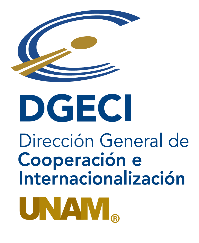 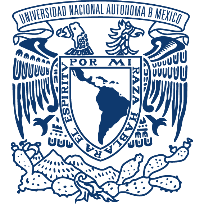 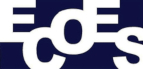 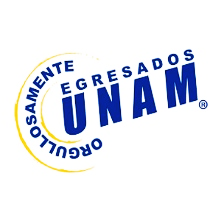 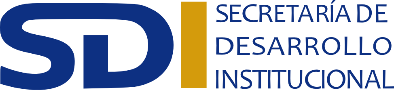 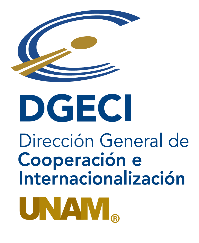 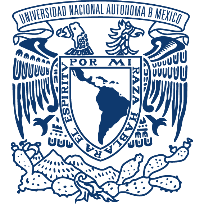 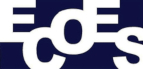 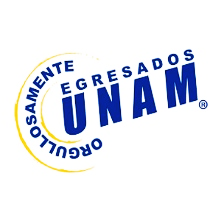 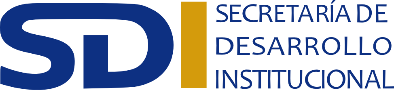 Ciudad de México,  a _______ de ________________ de 2019Coordinación del ECOESPresente El (La) que suscribe, ____________________________________, alumno(a) de la Universidad Nacional Autónoma de México, con número de cuenta _______________, inscrito(a) en la Entidad Académica (EA) ______________________________________________________, en la carrera o Programa de Posgrado de ________________________________________________, en el _____ semestre, me obligo como requisito indispensable para poder participar en el programa de movilidad nacional que ofrece la UNAM, a través del ECOES , a cumplir con los siguientes compromisos en relación a la estancia que desarrollaré durante el periodo de                                      al                                     de 2020, en (nombre de la Institución receptora)_____________________________________________________________.Proporcionar con veracidad y oportunidad la información y documentación que me sea requerida para realizar todos los trámites referentes a mi proceso de movilidad. En caso de no entregar la información de manera oportuna, se entenderá que cancelo mi participación en el programa.Dar trato digno, atento y respetuoso a las autoridades tanto universitarias como a las de la Institución  receptora.Conducirme de acuerdo a los principios y valores universitarios establecidos en el Código de Ética de la UNAM.Enviar a la Coordinación del ECOES, antes de viajar, copia de mi itinerario de viaje y domicilio temporal durante mi movilidad.Proporcionar a la Coordinación del ECOES los datos de una cuenta bancaria de la cual sea titular (nombre del banco, número de sucursal, número de cuenta, CLABE interbancaria). Verificar que dicha cuenta se encuentre activa y no presente restricciones sobre el monto máximo autorizado para depósitos bancarios o cualquier otra restricción. Notificar a la Coordinación del ECOES, vía correo electrónico, la dirección y teléfonos de contacto del lugar en el que me encuentre, así como cualquier viaje que realice durante la estancia.Informar por escrito a mi EA y a la Coordinación del ECOES, en caso de renunciar a mi participación en el programa de movilidad, y realizar la devolución del monto total de beca económica que en su caso, se me haya otorgado. El abandono del proceso será considerado como renuncia.En caso de considerar suspender mi estancia anticipadamente, informar a mi EA y a la Coordinación del  ECOES y esperar hasta que las autoridades universitarias evalúen mi caso conjuntamente y me indiquen si es procedente. Si de manera unilateral decido regresar anticipadamente, quedo sujeto a las indicaciones de carácter académico y a las relacionadas con la beca económica correspondiente. Cumplir con los compromisos académicos contraídos con la Institución  receptora y con la EA de origen. En caso contrario deberé entregar un documento en el que se manifiesten las razones que correspondan, devolver el monto total de la beca recibida y no podré participar en ninguna otra convocatoria gestionada por la Coordinación del ECOES y la DGECI.Entregar durante los primeros 10 días después de finalizar mi estancia, un Informe final de actividades académicas, conforme al formato que se establezca.Participar en las actividades de difusión, acompañamiento y voluntariado que la ECOES me solicite. Así como atender y responder encuestas de seguimiento hasta por 5 años.Nombre y Firma del (la) beneficiario(a)___________________________________________________________________________________   